Стандард 05. - КурикулумТабела 5.1 Распоред предмета по семестрима и годинама студијаСтудијски програм:	Италијански језик и књижевност                                                                                                 __________________________                                                                                                             Потпис студентаДатум: 11.03.2019	Страна 10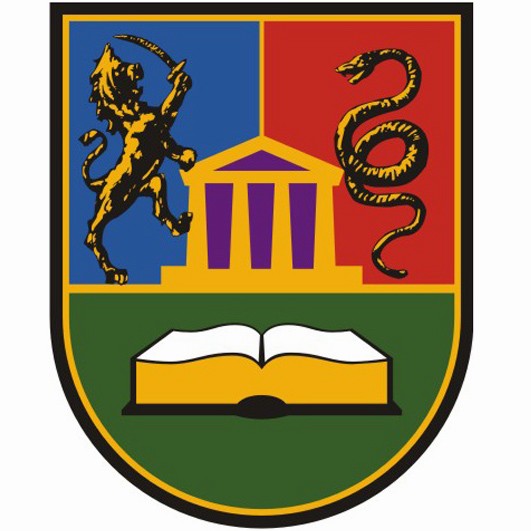 УНИВЕРЗИТЕТ У КРАГУЈЕВЦУ, ФИЛОЛОШКО-УМЕТНИЧКИ ФАКУЛТЕТФИЛОЛОШКО-УМЕТНИЧКИ ФАКУЛТЕТ 34000 КРАГУЈЕВАЦ, ЈОВАНА ЦВИЈИЋА ББ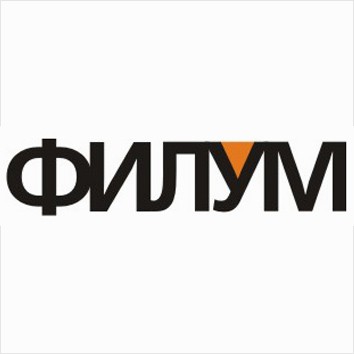 Акредитација студијског програмаМАСТЕР АКАДЕМСКЕ СТУДИЈЕ	Италијански језик и књижевностР.бр.Шифра предметаНазив предметаНазив предметаСТипСтатусАктивна наставаАктивна наставаАктивна наставаАктивна наставаОстали часовиЕСПБР.бр.Шифра предметаНазив предметаНазив предметаСТипСтатусПВСИРДОНОстали часовиЕСПБПРВА ГОДИНАПРВА ГОДИНАПРВА ГОДИНАПРВА ГОДИНАПРВА ГОДИНАПРВА ГОДИНАПРВА ГОДИНАПРВА ГОДИНАПРВА ГОДИНАПРВА ГОДИНАПРВА ГОДИНАПРВА ГОДИНАПРВА ГОДИНА1Изборни блок 1 ( бира се 2 од 4 )Изборни блок 1 ( бира се 2 од 4 )1ИБ4400012Кукић/Станојевић65243Контрастивна анализа италијанског исрпског језика1САИ220006Ђурић/Јанковић65247Србија и Италија: путници и путописи1НСИ220006Није активан65245Превођење и интеркултурнамедијација1САИ220006Није активан65244Кроз италијанске галерије и музеје1НСИ2200062Изборни блок 2 ( бира се 1 од 3 )Изборни блок 2 ( бира се 1 од 3 )1ИБ440006Није активан65240Историјски роман у Италији иевропском контексту1ТМИ220006Јањић/Јанковић65241Италијанска књижевност и култура усрпским часописима1НСИ220006Шувакови/Јововић65242Италијански језик струке и пословнакореспонденција1САИ2200063ШуваковиСавремене методе и технике у наставииталијанског језикаСавремене методе и технике у наставииталијанског језика1TМО2200064Петковић/РаковићАкадемско писањеАкадемско писање1АОО220006565251Припрема мастер рада - студијски истраживачки радПрипрема мастер рада - студијски истраживачки рад2САО0020004665252Стручна праксаСтручна пракса2САО000006765250Мастер радМастер рад2НСО0000020Укупно часова активне наставе:Укупно часова активне наставе:Укупно часова активне наставе:Укупно часова активне наставе:Укупно часова активне наставе:Укупно часова активне наставе:Укупно часова активне наставе:40404040Укупно ЕСПБ:Укупно ЕСПБ:Укупно ЕСПБ:Укупно ЕСПБ:Укупно ЕСПБ:Укупно ЕСПБ:Укупно ЕСПБ:Укупно ЕСПБ:Укупно ЕСПБ:Укупно ЕСПБ:Укупно ЕСПБ:Укупно ЕСПБ:60